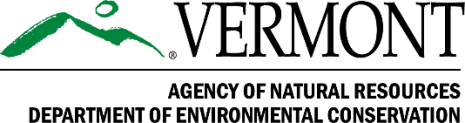 بيان صحفيللنشر الفوري - 14 من يوليو عام 2023جهة الاتصال الإعلامية:جوش كيلي، مدير برنامج التخلص من النفايات الصلبة، قسم الحفاظ على البيئة5897-522-802، Josh.Kelly@vermont.govتنظيف آمن للركام الذي خلفته الفيضاناتمونتبليير، فيرمونت – سيكون التعافي من حدث الفيضان هذا الأسبوع تحديًا للعديد من سكان فيرمونت في جميع أنحاء الولاية. يعد تنظيف المواد التي تضررت من مياه الفيضانات والتخلص منها مهمة شاقة أخرى. لسوء الحظ، إلى جانب المتعلقات التالفة من منزلك أو عملك، تكمن المواد الخطرة، مثل الطلاء والمواد الكيميائية والنفط والغاز والمبيدات الحشرية والمنظفات الكاوية وغيرها من المواد.لحماية نفسك أو طاقم العاملين بالتنظيف العاملين معك، تذكر ما يلي:احرص على ارتداء القفازات ومعدات الحماية الأخرى.تجنب مياه الفيضانات الخطرة والملوثة.خذ فترات راحة متكررة واطلب المساعدة.لحماية عمال النفايات الصلبة والبيئة، من الضروري أن يتذكر المقيمون والشركات والمقاولون وأطقم التنظيف ما يلي:افصل العناصر الخطرة عن النفايات (انظر القائمة أدناه).اتصل بمنطقة أو بلدة النفايات الصلبة الخاصة بك على www.802recycles.com للتعرف على خدمات التخلص من النفايات المنزلية الخطرة . يمكن إحضار الأجهزة والإلكترونيات والبطاريات والإطارات المتضررة من الفيضانات إلى معظم محطات النقل المحلية للتخلص الآمن منها وإعادة تدويرها.تجنب إلقاء المواد الخطرة أو انسكابها على الأرض أو في الماء.قم بتخزين المواد الخطرة بأمان حتى يمكن التخلص منها بشكل صحيح.احتفظ بالعناصر التالية منفصلة عن النفايات:المخلفات الخطرة مثل؛ المواد السامة، والمبيدات الحشرية، والمواد القابلة للاشتعال، والبنزين، والجاز، والمواد الكيميائية الخاصة بتنظيف حمامات السباحة، والأحماض، ومنظف الصرف، والألعاب النارية، والمشاعل، والذخيرة و"الأدوات الحادة" غير المحميةالأجهزة الكبيرة مثل الثلاجات والمجمدات ومكيفات الهواء والغسالات والمجففات والخردة المعدنيةالمنتجات التي تحتوي الزئبق مثل المصابيح الفلورية والثرموستات ومقاييس الحرارةالمخلفات الخطرةالبنزين، ومنظف الفرامل، ومنتجات السيارات السامة الأخرىالطلاء، والبقع، والورنيش، ومخفف الطلاء/مزيل الطلاءأسطوانات البروبان وأسطوانات الغاز الأخرىالبطاريات والإلكترونياتالإطاراتتعرف على المزيد حول برنامج التخلص من النفايات الصلبة الخاص بنا. للأسئلة الإعلامية، يُرجى الاتصال بجوش كيلي على الرقم 5897-522-802 أو عبر إرسال رسالة بريد إلكتروني على Josh.Kelly@vermont.gov أو ميا روثلين على الرقم
5926-522-802 أو عبر إرسال رسالة بريد الإلكتروني علىMia.Roethlein@vermont.gov.للحصول على المزيد من المعلومات حول موارد التعافي من الفيضانات من وكالة الموارد الطبيعية، أو إدارة الحفاظ على البيئة، أو إدارة الأسماك والحياة البرية، أو إدارة الغابات والمتنزهات والترفيه، تفضل بزيارة https://ANR.Vermont.gov/Flood.###إشعار عدم التمييز:تدير وكالة فيرمونت للموارد الطبيعية (ANR) برامجها وخدماتها وأنشطتها دون تمييز على أساس العرق أو الدين أو العقيدة أو اللون أو الأصل القومي (بما في ذلك الأشخاص ممن لديهم قدرة محدودة على التحدث باللغة الإنجليزية) أو النسب أو محل الميلاد أو الإعاقة أو العمر أو الحالة الاجتماعية أو الجنس أو التوجه الجنسي أو الهوية الجنسية أو الرضاعة الطبيعية (الأم والطفل).إشعار الوصول إلى اللغة: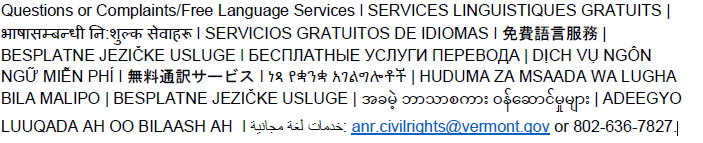 